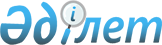 О внесении дополнений в решение Балхашского районного маслихата 11 марта 2014 года № 29-122 "Об утверждении Регламента Балхашского районного маслихата"Решение Балхашского районного маслихата Алматинской области от 02 июня 2014 года № 34-143. Зарегистрировано Департаментом юстиции Алматинской области 18 июня 2014 года № 2750      Примечание РЦПИ:

      В тексте документа сохранена пунктуация и орфография оригинала.

      В соответстаии с подпунктом 5) пункта 3 статьи 8 Закона Республики Казахстан от 23 января 2001 года "О местном государственном управлении и самоуправлении в Республике Казахстан", Указом Президента Республики Казахстан от 3 декабря 2013 года № 704 "Об утверждении Типового регламента маслихата" Балхашский районный маслихат РЕШИЛ:



      1. Внести в решение Балхашского районного маслихата от 11 марта 2014 года № 29-122 "Об утверждении Регламента Балхашского районного маслихата" (зарегистрированного в Реестре государственной регистрации нормативных правовых актов от 26 марта 2014 года № 2637, опубликованного в районной газете "Балқаш өңірі" № 14(7494) от 12 апреля, № 15(7495) от 19 апреля 2014 года) следующие дополнения:



      пункт 33 дополнить абзацем следующего содержания:

      "Отчет ревизионной комиссии области об исполнении бюджета рассматриваются маслихатом ежегодно".



      2. Кантроль за исполнением настоящего решения возложить на руководителя аппарата маслихата района Кашкинбаева Марата Нурмановича.



      3. Настоящее решение вступает в силу со дня государственной регистрации в органах юстиции и вводится в действие по истечении десяти календарных дней после дня его первого официального опубликования.      Председатель сессии

      районного маслихата                        Г. Абдикулов      Секретарь районного

      маслихата                                  М. Камаубаев
					© 2012. РГП на ПХВ «Институт законодательства и правовой информации Республики Казахстан» Министерства юстиции Республики Казахстан
				